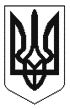 ЧЕРКАСЬКА МІСЬКА РАДАВИКОНАВЧИЙ КОМІТЕТРІШЕННЯВід 07.11.2023 № 1707м.ЧеркасиПро внесення змін до рішення виконавчого комітету Черкаської міської ради від 02.05.2023 №452«Про затвердження Реєстру суб’єктів підприємницької діяльності, яким надається часткове відшкодування витрат на придбання приладів та обладнання з енергозбереження та енергозабезпечення за рахунок коштів Черкаської  міської  територіальної громади»Відповідно до статті 40 Закону України «Про місцеве самоврядування в Україні», рішення виконавчого комітету Черкаської міської ради від 27.03.2023  № 326 «Про затвердження Положення про підтримку суб’єктів підприємницької діяльності за рахунок коштів Черкаської  міської територіальної громади на реалізацію заходів з енергозбереження та енергозабезпечення», рішення Черкаської міської ради від 09.12.2021 №15-5 «Про затвердження Програми сприяння залученню інвестицій та розвитку підприємництва у м. Черкаси на 2022-2026 роки», розглянувши звернення суб’єктів господарської діяльності (вх. 15523-01-20 від 03.10.2023; вх.15966-01-20 від 09.10.2023; вх. 16076-01-18 від 11.10.2023; вх. 16338-01-20 від 16.10.2023; 17414-01-20 від 30.10.2023; 17415-01-20 від 30.10.2023; 17479-01-20 від 31.10.2023 17524-01-20 від 31.10.2023), виконавчий комітет Черкаської міської ради ВИРІШИВ:Внести зміни до рішення виконавчого комітету Черкаської міської ради від 02.05.2023 №452 «Про затвердження Реєстру суб’єктів підприємницької діяльності, яким надається часткове відшкодування витрат на придбання приладів та обладнання з енергозбереження та енергозабезпечення за рахунок коштів Черкаської  міської територіальної громади», а саме: Доповнити Реєстр суб’єктів підприємницької діяльності, яким надається часткове відшкодування витрат на придбання приладів та обладнання з енергозбереження та енергозабезпечення за рахунок коштів Черкаської  міської територіальної громади пунктами згідно з додатком. На підставі заяви Хрипченко В. Ю. виключити пункт 38 з Реєстру суб’єктів підприємницької діяльності, яким надається часткове відшкодування витрат на придбання приладів та обладнання з енергозбереження та енергозабезпечення за рахунок коштів Черкаської  міської територіальної громади.Внести зміни до Реєстру (додаток до рішення), а саме: пункти 40, 52, 53 викласти в такій редакції:Внести відповідні зміни до рішення виконавчого комітету Черкаської міської ради від 05.09.2023 №1219 «Про внесення змін до рішення виконавчого комітету Черкаської міської ради від 02.05.2023 №452 «Про затвердження Реєстру суб’єктів підприємницької діяльності, яким надається часткове відшкодування витрат на придбання приладів та обладнання з енергозбереження та енергозабезпечення за рахунок коштів Черкаської  міської територіальної громади». Контроль за виконанням рішення покласти на першого заступника міського голови з питань діяльності виконавчих органів ради Тищенка С.О.Міський голова						   	     Анатолій БОНДАРЕНКОДодаток ЗАТВЕРДЖЕНО рішення виконавчого комітету Черкаської міської ради від 07.11.2023 № 1707         Реєстр суб’єктів підприємницької діяльності, яким надається часткове відшкодування витрат на придбання приладів та обладнання з енергозбереження та енергозабезпечення за рахунок коштів Черкаської  міської  територіальної громадиДиректор департаментуекономіки та розвитку                                                                                                                                                 Ірина УДОД40.ТОВ «Мульті-плекс-Черкаси»бульвар Шевченка, 208/1, заклад сфери обслуго-вуванняГенератор дизельний MacGen HFW-60, 48 кВт783 300,0 (сімсот вісімдесят три тисячі триста грн. 00 коп.) грн.50 (але не перевищує 200,0 тис.грн.)200 000,0 (двісті тисяч грн. 00 коп.) грн.52.Холодяй Наталія Анатоліївнавул. Смілян-ська, 163, заклад громад-ського харчуванняГенератор бензиновий Owner’s Manual, 8,5 кВт.75 000, 0 (сімдесят п’ять тисяч грн. 00 коп.) грн.5037 500, 0 (тридцять сім тисяч п’ятсот грн.00 коп.) грн.53.Холодяй Наталія Анатоліївнавул. Смілян-ська, 165, заклад громад-ського харчуванняГенератор бензиновий EMAN EMI 300S, 3 кВт.63 000, 0 (шістдесят три тисячі грн., 00 коп.) грн.5031 500, 0 (тридцять одна тисяча п’ятсот грн.00 коп.) грн.№ з/пСуб’єкт підприємницької діяльностіАдреса розташування та назва закладу, де використовується прилади та обладнання Найменування, потужність приладівЗагальні витрати на придбання приладів та обладнання, грн.Розмір компенсації, %Розмір компенсації, грн.65.Плодиста Світлана Олександрівнавул. Сінна, 15, магазин «Пивний Дім Пивас»генератор бензиновий «Tatra Garden E-5500 Е» 5,5 кВт60 000,0 (шістдесят тисяч грн. 00 коп.) грн.5030 000,0  (тридцять тисяч грн. 00 коп.) грн.66.Науменко Вікторія Григорівнавул. Митницька, 3, салон краси «Фрезія»генератор бензиновий Ducar D4000IS, 3,5 кВт44 800,0 (сорок чотири тисячі вісімсот грн. 00 коп.) грн.5022 400,0 (двадцять дві тисячі чотириста  грн. 00 коп.) грн.67.Віхтевська Надія Миколаївнавул. О. Дашковича, 26, салон краси зарядна станція EcoFlow DELTA 2 Max, 2 кВт51 000,0 (п’ятдесят одна тисяч грн. 00 коп.) грн.5025 500,0 (двадцять п’ять тисяч п’ятсот грн. 00 коп.) грн.68.Терещенко Андрій Сергійовичвул. Вячеслава Чорновола, 50А, ательєгенератор дизельний KJR40-40kVA, 40 кВт280 090,0 (двісті вісімдесят тисяч дев’яносто грн. 00 коп.) грн. 50140 045,0 (сто сорок тисяч сорок п’ять грн. 00 коп.) грн.69.Маслак Андрій Олексійовичпроспект Перемоги, 25, кав’ярня «Обарінок» генератор бензиновий EnerSol ES-390G, 5,5 кВт 22 000,0 (двадцять дві тисячі грн. 00 коп.) грн.5011 000,0 (одинадцять тисяч грн. 00 коп.)грн.70.ТОВ «Інвестагро-хім»проспект Хіміків, 14/1, СТОгенератор дизельний DG14000SE, 9 кВт77 500,0 (сімдесят сім тисяч п’ятсот грн. 00 коп.) грн.5038 750,0 (тридцять вісім тисяч сімсот п’ятдесят  грн.00 коп.) грн.71.ТОВ «Торговий Дім Інвестагрохім»бульвар Шевченка, 150, магазин у приміщенні офісу 1зарядна станція EcoFlow DELTA Pro, 3,6 кВт133 999,0 (сто тридцять три тисячі дев’ятсот дев’яносто дев’ять грн. 00 коп.) грн.5066 999,5 (шістдесят шість тисяч дев’ятсот дев’яносто дев’ять грн. 50 коп.) грн72.ТОВ «Гарантбуд 2020»вул. Героїв Холодного  Яру, 68/12, магазингенератор бензиновий DWT , 5,5 кВт23 000,0 (двадцять три тисячі грн. 00 коп.) грн.5011 500,0 (одинадцять тисяч п’ятсот грн. 00 коп.) грн.73.ТОВ «Трансдиз-гарант»вул. Хоменка, 19, СТОзарядна станція EcoFlow DELTA Pro, 3,6 кВт147 999,0 (сто сорок сім тисяч дев’ятсот дев’яносто дев’ять грн. 00 коп.) грн.5073 999,5 (сімдесят три тисячі дев’ятсот дев’яносто дев’ять грн. 50 коп.) грн.